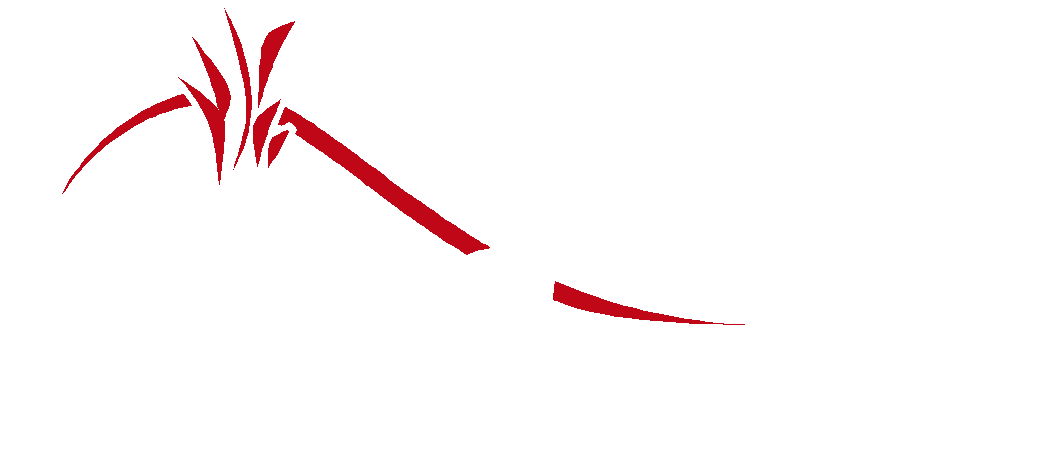 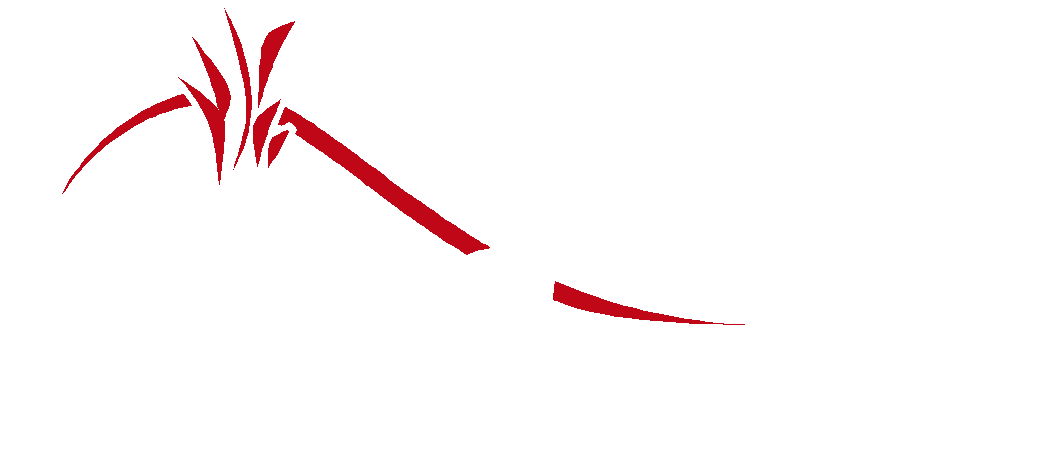 Integriteitscode Dunamare OnderwijsgroepBestemd voor:-	medewerkers van Dunamare Onderwijsgroep-	leden College van Bestuur en Raad van Toezicht  Geplaatst op:-    Intranetsite Dunamare Onderwijsgroep-    Website Dunamare Onderwijsgroep -    Website van alle scholen binnen Dunamare Onderwijsgroep1 juli 2020InleidingDe doelstelling van Dunamare Onderwijsgroep is de brede talentontwikkeling van leerlingen, met de kwaliteit van het onderwijs als speerpunt. Er zijn twee pijlers om geweldig onderwijs mogelijk te maken: goed werkgeverschap en goed bestuur. Deze beide pijlers hebben ook te maken met integriteit. Met goed werkgeverschap profileert Dunamare Onderwijsgroep zich als een onderscheidende onderwijswerkgever. Maar goed werkgeverschap impliceert ook goed werknemerschap. En dat betekent dat een medewerker ook integer dient te zijn.   Dunamare Onderwijsgroep is gebonden aan de Code Goed Onderwijsbestuur VO (2019), waarmee de basis wordt gelegd voor een cultuur en praktijk van goed bestuur. De Code Goed Onderwijsbestuur VO kent vier principes met bijbehorende good practices, te weten verantwoordelijkheid, professionaliteit, integriteit en openheid. Deze integriteitscode dient mede ter uitwerking van deze principes, met de nadruk op het principe van integriteit. Als zodanig biedt de integriteitscode een kader voor integer, professioneel en ethisch verantwoord handelen. In deze regeling is, omwille van de leesbaarheid, gekozen voor de mannelijke aanduidingsvorm. Uiteraard is daarmee ook steeds de vrouwelijke variant bedoeld. InhoudsopgaveHoofdstuk 1	AlgemeenArtikel 1	BegripsbepalingenArtikel 2	ReikwijdteArtikel 3	Uitleg en toepassingHoofdstuk 2	IntegriteitArtikel 4	Professionele distantieArtikel 5	Meldplicht (vermoeden) seksueel misdrijfArtikel 6	Kleding en uiterlijke verzorgingArtikel 7	Alcohol en drugsArtikel 8	Voorkomen belangenverstrengelingArtikel 9	Giften en geschenkenArtikel 10	NevenfunctiesArtikel 11	GeheimhoudingArtikel 12	Gebruik van voorzieningenArtikel 13	Meldplicht datalekkenArtikel 14	Melden van een misstandHoofdstuk 3	SlotbepalingenArtikel 15	PublicatieArtikel 16	Overige bepalingenHoofdstuk 1. AlgemeenArtikel 1. BegripsbepalingenIn deze integriteitscode wordt verstaan onder:Code Goed Onderwijsbestuur VO:De Code Goed Onderwijsbestuur van de VO-raad d.d. 6 juni 2019. College van Bestuur:Het College van Bestuur van Dunamare Onderwijsgroep.Directeur:De functionaris die aan het hoofd staat van een school voor algemeen voortgezet onderwijs, voorbereidend beroepsonderwijs, praktijkonderwijs, speciaal onderwijs of voortgezet speciaal onderwijs (art. 32 lid 2 WVO, art. 29 lid 1 WEC). GMR:De gemeenschappelijke medezeggenschapsraad van Dunamare Onderwijsgroep.Medewerker:De persoon die een dienstverband bij Dunamare Onderwijsgroep heeft of die anderszins bij Dunamare Onderwijsgroep te werk is gesteld, zoals een vrijwilliger, stagiaire of ingeleende kracht. Raad van Toezicht:Het orgaan van de stichting dat het interne toezicht uitoefent. Statuten:De statuten van de stichting. Vertrouwensinspecteur:De vertrouwensinspecteur van de Inspectie van het Onderwijs als bedoeld in art. 6 van de Wet op het onderwijstoezicht (WOT) waarmee het College van Bestuur in overleg moet treden bij een vermoeden van een seksueel misdrijf. Wet:De Wet op het voortgezet onderwijs (WVO) en de Wet op de expertisecentra (WEC). Artikel 2. Reikwijdte Deze code is van toepassing op medewerkers van Dunamare Onderwijsgroep en op de leden van het College van Bestuur en de Raad van Toezicht. Artikel 3. Uitleg en toepassingIn die gevallen waar de code niet in voorziet, of als sprake is van een verschil van interpretatie of van een toepassing van de code die mogelijk leidt tot een kennelijke onbillijkheid, beslist het College van Bestuur. Hoofdstuk 2. IntegriteitArtikel 4. Professionele distantie De verhouding tussen een medewerker en een leerling kenmerkt zich door het feit dat sprake is van een gezags- en afhankelijkheidsrelatie. Daarom dient een medewerker, en in het bijzonder een docent of een onderwijsondersteunend medewerker, een gepaste professionele afstand te bewaren tot leerlingen. Een intieme relatie met een leerling is niet toegestaan, ook niet als de leerling meerderjarig is. Wanneer een medewerker vermoedt dat hij onvoldoende afstand heeft gehouden of dreigt te houden, meldt hij dit direct bij zijn leidinggevende. De communicatie tussen een medewerker en een leerling (of leerlingen), dient zich te allen tijde (zowel binnen als buiten lestijd) te kenmerken door professionaliteit en gepaste afstand, conform hetgeen van een goed werknemer mag worden verwacht. Bij gebruik van e-mail als communicatiemiddel is uitsluitend het gebruik van het school e-mailaccount van de medewerker toegestaan; communicatie tussen een medewerker en een leerling (of leerlingen) via een privé e-mailaccount van de medewerker is niet toegestaan. Communicatie via andere communicatiekanalen cq. social media, is uitsluitend toegestaan indien de schoolleiding daar in specifieke of generieke gevallen uitdrukkelijk toestemming voor heeft gegeven. In het geval een medewerker een relatie onderhoudt met een ouder of verzorger van een leerling van de betreffende school, bijvoorbeeld een vriendschappelijke, zakelijke of liefdesrelatie, meldt de medewerker dit aan zijn leidinggevende, zodat kan worden beoordeeld of (de schijn van) belangenverstrengeling ontstaat. Als sprake is van een liefdesrelatie met een collega wordt deze relatie gemeld bij de leidinggevende, zodat kan worden beoordeeld of (de schijn van) belangenverstrengeling ontstaat.Artikel 5. Meldplicht (vermoeden) seksueel misdrijfAls sprake is van een vermoeden van een seksueel misdrijf waar een leerling bij betrokken is, zoals bijvoorbeeld ontucht, aanranding of verkrachting, zijn medewerkers verplicht om direct na het ontstaan van dit vermoeden het College van Bestuur te informeren. Deze melding kan in de praktijk ook plaatsvinden bij de leidinggevende of directeur. De schoolleiding verzorgt het onmiddellijk doorgeven van deze melding aan het College van Bestuur.  Het College van Bestuur voert vervolgens overleg met de vertrouwensinspecteur. Indien uit dit overleg met de vertrouwensinspecteur blijkt dat inderdaad sprake is van (een vermoeden van) een seksueel misdrijf, is het College van Bestuur verplicht om aangifte te doen bij de politie. Artikel 6. Kleding en uiterlijke verzorgingMedewerkers dragen zorg voor een representatief uiterlijk dat bijdraagt aan een open communicatie. Gezichtsbedekkende kleding is niet toegestaan.Artikel 7. Alcohol en drugsHet is medewerkers niet toegestaan om tijdens werktijd alcohol, drugs of andere genotsmiddelen te gebruiken. Dat geldt ook buiten werktijd voor zover de werkzaamheden daardoor kunnen worden beïnvloed. De leidinggevende kan bepalen dat het tijdens specifieke momenten toegestaan is om alcoholische dranken te nuttigen. De medewerker neemt daarbij terughoudendheid in acht, rekening houdend met zijn (voorbeeld)functie, de belangen van Dunamare Onderwijsgroep en de verkeersveiligheid.Binnen de gebouwen en op de terreinen van Dunamare Onderwijsgroep is het, met inachtneming van hetgeen verder in dit artikel is bepaald, nimmer toegestaan om alcohol, drugs of andere genotsmiddelen bij zich te hebben, tenzij de schoolleiding daar uitdrukkelijk toestemming voor heeft gegeven.Met betrekking tot (het gebruik van) rookwaren geldt dat het beleid op schoolniveau wordt vastgesteld. Het gebruik is in ieder geval beperkt tot de daartoe aangewezen plaatsen. Artikel 8. Voorkomen belangenverstrengelingMedewerkers melden bij het College van Bestuur hun financiële of andere belangen in organisaties, instellingen en bedrijven waarmee Dunamare Onderwijsgroep zakelijke relaties onderhoudt.In het geval sprake is van een belang als bedoeld in het vorige lid, voorkomt de medewerker bevoordeling dan wel de schijn van bevoordeling bij samenwerking met deze organisaties, instellingen en bedrijven. Medewerkers onthouden zich van betrokkenheid bij de besluitvorming over opdrachten van aanbieders van diensten aan de Dunamare Onderwijsgroep in het geval die medewerkers familiebetrekkingen of (andere) persoonlijke betrekkingen met die aanbieders hebben. Het bepaalde in dit artikel is van overeenkomstige toepassing op de leden van het College van Bestuur en de leden van de Raad van Toezicht, daarbij rekening houdend met wat voor deze leden met betrekking tot het voorkomen van belangenverstrengeling is geregeld in de wet, de statuten, de reglementen en in de Code Goed Onderwijsbestuur VO. Artikel 9. Giften en geschenkenGeschenken die medewerkers, leden van het College van Bestuur en leden van de Raad van Toezicht uit hoofde van hun functie ontvangen, worden gemeld bij de leidinggevende. Het geschenk wordt vervolgens geregistreerd en is eigendom van de stichting. Leden van het College van Bestuur en de Raad van Toezicht melden de ontvangst van het geschenk aan de voorzitter van de Raad van Toezicht. In afwijking van het eerste lid, mogen medewerkers en leden van het College van Bestuur en de Raad van Toezicht geschenken met een waarde van minder dan € 100,00 behouden. De medewerker meldt de ontvangst van een dergelijk geschenk altijd bij de leidinggevende. Een geschenk wordt altijd geweigerd als sprake is van een overleg- of onderhandelingssituatie met de gever, als er een tegenprestatie wordt verwacht of als de objectiviteit door het geschenk wordt beïnvloed of redelijkerwijs kan worden beïnvloed. Aangeboden geldbedragen (giften, schenkingen) worden altijd geweigerd. Artikel 10. NevenfunctiesDe medewerker stelt zijn leidinggevende schriftelijk op de hoogte van al zijn (bezoldigde en onbezoldigde) nevenfuncties, zodat kan worden beoordeeld in hoeverre de uitoefening van deze werkzaamheden strijdig is of kan zijn met de belangen van Dunamare Onderwijsgroep. De leidinggevende beoordeelt of de nevenwerkzaamheden strijdig zijn of kunnen zijn met de belangen van Dunamare Onderwijsgroep. Als de nevenwerkzaamheden strijdig zijn of kunnen zijn met de belangen van Dunamare Onderwijsgroep, zijn zij niet toegestaan. Het bepaalde in dit artikel is van overeenkomstige toepassing op de leden van het College van Bestuur en de leden van de Raad van Toezicht, rekening houdend met wat voor deze leden met betrekking tot het voorkomen van belangenverstrengeling is geregeld in de wet, de statuten, reglementen en in de Code Goed Onderwijsbestuur VO. Artikel 11. GeheimhoudingMedewerkers nemen zorgvuldigheid en geheimhouding in acht met betrekking tot informatie waarvan zij kennis hebben gekregen bij de uitoefening van hun functie, behalve indien naar juridische maatstaven sprake is van een uitzonderingsgeval. De medewerker ondertekent, al dan niet via elektronische weg, een geheimhoudingsverklaring. Artikel 12. Gebruik van voorzieningenMet het oog op de uit te voeren werkzaamheden staan medewerkers diverse voorzieningen ter beschikking, zoals e-mail, internet en intranet, een laptop, kopieermachines en (mobiele) telefoons. Deze voorzieningen zijn voor zakelijk gebruik, maar een beperkt gebruik voor privédoeleinden is toegestaan. Het is medewerkers echter nooit toegestaan om bedrijfsmatige activiteiten voor eigen rekening (of voor rekening van derden) uit te oefenen met behulp van deze voorzieningen. Medewerkers gebruiken deze voorzieningen overeenkomstig de voorschriften die deel uitmaken van de (eventuele) bruikleenovereenkomst en de regeling voor elektronische informatie- en communicatiemiddelen van Dunamare Onderwijsgroep (EIC-regeling). Medewerkers gedragen zich in het internetverkeer, waaronder begrepen social media en e-mail, conform hetgeen van een goed werknemer mag worden verwacht. Internetfaciliteiten worden nooit gebruikt voor het verzenden van berichten of het bezoeken van websites met een inhoud van discriminerende, beledigende, aanstootgevende, (seksueel) intimiderende of pornografische aard. Het bepaalde in dit artikel is van overeenkomstige toepassing op de leden van het College van Bestuur en de Raad van Toezicht, rekening houdend met hetgeen voor deze leden met betrekking tot het gebruik van voorzieningen met de Raad van Toezicht is afgesproken. 	Artikel 13. Meldplicht datalekken	Incidenten waardoor privacygevoelige gegevens, bijvoorbeeld over leerlingen of personeel, verloren zijn gegaan of in handen van derden zijn gekomen, dienen direct gemeld te worden.  De vigerende procedures staan beschreven in het Protocol beveiligingsincidenten en datalekken, te vinden op de website van de onderwijsgroep en de scholen.Artikel 14. Melden van een misstandIn het geval van het vermoeden van een misstand binnen Dunamare Onderwijsgroep maken medewerkers gebruik van de klokkenluidersregeling. Hoofdstuk 3. SlotbepalingenArtikel 15. PublicatieHet College van Bestuur publiceert deze code op de website van Dunamare Onderwijsgroep. Op verzoek van een belanghebbende stelt het College van Bestuur onverwijld een exemplaar van deze code ter beschikking. Artikel 16. Overige bepalingenDeze code kan worden aangehaald als ‘Integriteitscode Dunamare Onderwijsgroep’.Deze code kan door het College van Bestuur worden gewijzigd of ingetrokken met inachtneming van de toepasselijke wet- en regelgeving.Deze code is, na instemming van de GMR en de Raad van Toezicht, vastgesteld door het College van Bestuur op 30 juni 2020 en in werking getreden op 1 juli 2020. Hiermee zijn vorige versies komen te vervallen. 